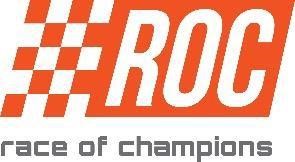 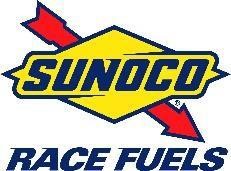 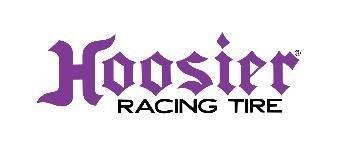 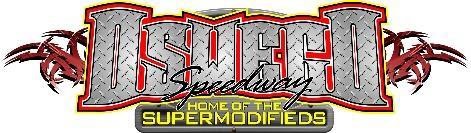 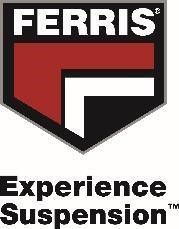 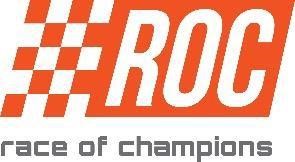 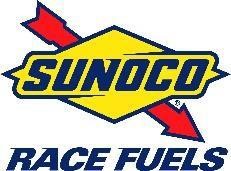 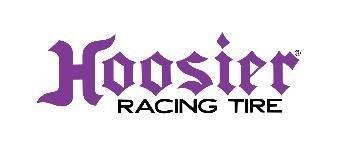 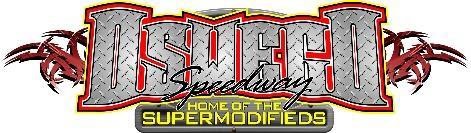  66th Annual “Race of Champions 250” Oswego Speedway, September 17th, 2016  “Race of Champions 250” Lap Sponsorship Form 2016 Presented by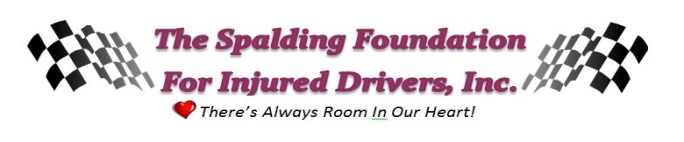                1074 Sulphur Springs Rd. Owego, NY 13827 607-687-2991   cell:607-759-7881 bjspald@msn.com Contact:   Betty Sherwood www.SpaldingFoundation.org Keep the tradition Alive!!! Be a proud sponsor for one lap or more at a minimum of $50.00 per lap. All lap money will be paid to Positions 1-15, thru “Luck of the Draw”, for all laps sponsored! ************************************************************************************************** To sponsor a lap/laps for this prestigious event, please print the form below and mail to the Spalding Foundation for Injured Drivers, Inc., or contact the foundation at 607-687-2991 / cell 607-759-7881/email bjspald@msn.com Sponsor Name:____________________________________________________________________________ Addres:____________________________________________________________________________ City:____________________State:________________Zip:__________________ Phone:     _________________                                                              Choose your lap number based on availability. Lap # (1st choice)______(2nd choice)______(3rd choice)_______(4th choice)______   No choice______ Lap Sponsor Message:_________________________________________________________________ (i.e.)  “Good luck to ? “    “In Memory of ?”      “Smith Motorsports”      “Business name”    Or your own special message. Acceptable Payment Methods(1) Cash   (2) Check Payable to: Spalding Foundation for Injured Drivers, Inc. (Please place “ROC lap sponsor” in your check memo line.” (3) Credit Card/information Name:___________________________________________________   CC#:_____________________________________Exp date:_______________Security Code:_________